Metro New York Synod Chapter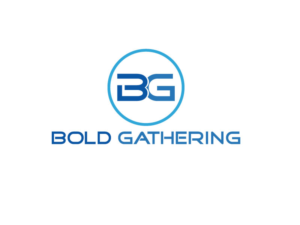 Annual MeetingMarch 18, 20179am – NoonDoors open at 8:30 with a Continental BreakfastPrince of Peace Lutheran Church225-17 115th AvenueCambria Heights, NYGuest SpeakersRev. Lamont Wells, Dir of Evangelical Mission/Assistant to the BishopMr. Kevin Burke, Discipling Consultant of Lutheran Men in MissionInvited Guest, MNYS Lutheran Youth OrganizationPastor John Krahn, Author of “Surviving to Thriving”Rev Brenda Irving, HomilestOfficial business of the chapter and elections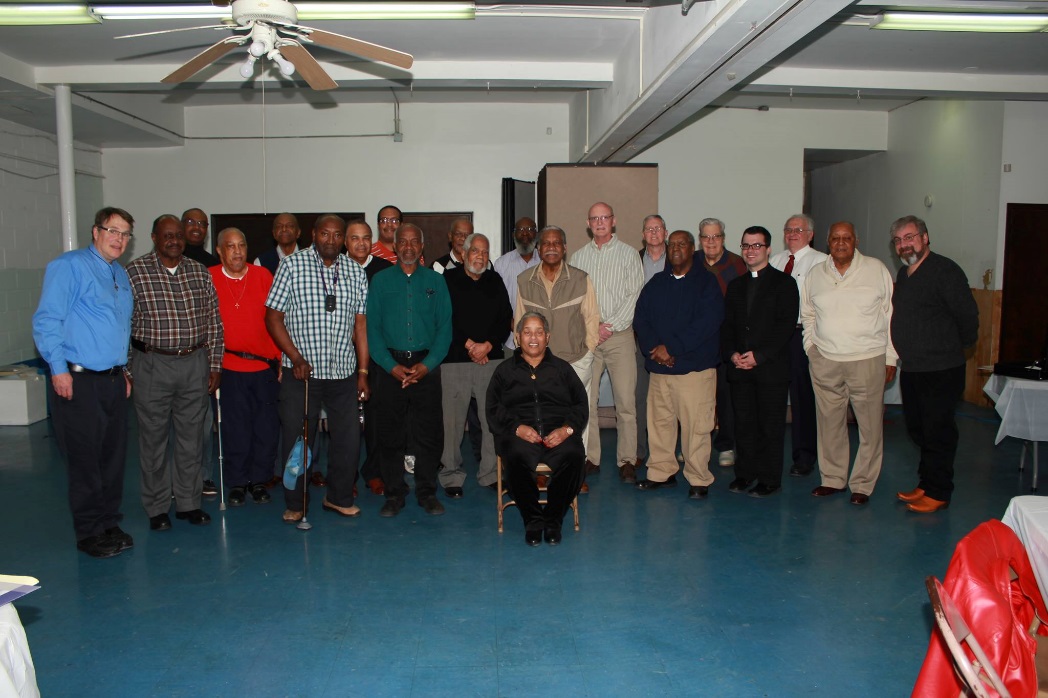 Leadership and Member ship opportunitiesFree will offering to cover cost of this event For more Information:Bob Bender, President LMM-MNYS631-281-4892luthermanmnys@gmail.com